プロフィール﷽﷽﷽﷽﷽﷽﷽﷽﷽ 	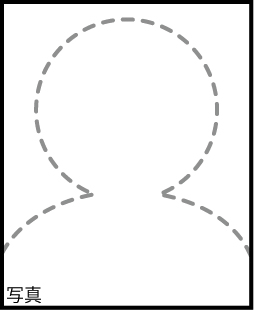 